SuperMap iManager9D(2019)用户手册北京超图软件股份有限公司2018 年 9 月 北京法律声明本资料的版权为北京超图软件股份有限公司所有，受《中华人民共和国著作权法》和著作权国际公约的保护。未经北京超图软件股份有限公司书面许可，不得以任何方式或理由对该资料的任何部分进行使用、复制、修改、抄录、传播或与其它产品捆绑使用、销售，侵权必究。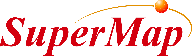 “超图”、“SuperMap”以及	为北京超图软件股份有限公司的注册商标，受法律保护。未经北京超图软件股份有限公司书面许可，不得以任何方式或理由对该商标的任何部分进行使用、复制、修改、传播或与其它产品捆绑使用、销售，侵权必究。本资料并不代表供应商及其代理的承诺，北京超图软件股份有限公司可在不作任何声明的情况下对本资料进行修改。本资料中提到其他公司和产品的商标所有权为该公司所有。未经该权利人的书面同意，不得以任何方式或理由进行使用、复制、修改、抄录、传播。本资料中所涉及的软件产品及其后续升级产品均由北京超图软件股份有限公司研发、销售。特此声明。北京超图软件股份有限公司地址：北京市朝阳区酒仙桥北路甲 10 号电子城 IT 产业园 107 号楼 6 层邮编：100015电话：+86-10-59896655 传真：+86-10-59896666技术支持与客户监督热线：400-8900-866技术支持电子邮箱：support@supermap.com 客户监督电子邮箱：cs@supermap.com网 址 ：http://www.supermap.com SuperMap 欢迎您的宝贵建议和意见。、快速部署系统要求处理器数量：4 核+ 内存：4 GB+硬盘：80 GB+（创建GIS应用参见GIS应用各个场景资源占用情况）安装包准备从SuperMap得到以下安装包：supermap-imanager-*-*-*-linux64-docker.tar.gz（*表示版本，任何版本均可） supermap-docker-image-iserver-*.tar.gz （*表示版本，任何版本均可） supermap-docker-image-iportal-*.tar.gz （*表示版本，任何版本均可）以下2种包根据安装的OS类型选择其中一种即可。supermap-docker-for-ubuntu-16.04.tar.gz（用于Ubuntu 16.04系统）supermap-docker-for-rhel-or-centos-7.1.tar.gz（用于Redhat 7.1 或 Centos 7.1系统）安装 DockerUbuntu 16.04 下安装 Docker建议：将Docker安装到干净的Ubuntu 16.04机器上将supermap-docker-for-ubuntu-16.04.tar.gz包放置在机器任意目录  解压：安装:验证：查看docker版本，如能看到类似Docker version 1.13.1, build 092cba3的信息，则说明安装成功了。RedHat 7.1 或 CentOS 7.1 下安装 Docker将supermap-docker-for-rhel-or-centos-7.1.tar.gz包放置在机器任意目录解压：进入解压后根目录：cd supermap-docker-for-rhel-or-centos-7.1如果操作系统为CentOS，则执行此以下步骤，否则跳过该步骤：安装:验证：查看docker版本，如能看到类似Docker version 17.06.0-ce, build 02c1d87的信息，则说明安装成功了。导入所需Docker 镜像导入iServer镜像将supermap-docker-image-iserver-*.tar.gz包放置在机器任意目录，执行解压进入解压后根目录在文件夹supermap-docker-image-iserver下执行以下命令进行导入:导入iPortal镜像将supermap-docker-image-iportal-*.tar.gz包放置在机器任意目录，执行解压(修改包名为实际的包名)：进入解压后根目录在文件夹supermap-docker-image-iportal下执行以下命令进行导入:安装iManager安装iManager将supermap-imanager-*-*-*-linux64-docker.tar.gz包放置在机器的任意目录，用如下命令解压(修改包名为实际包名)进入解压后根目录在当前目录执行以下命令，进行安装iManager调整参数在当前目录下执行以下命令，编辑.env文件，进行iManager配置修改如下参数值：#iManager所在机器的ip（必填），用于配置邮件通知内容中iManager 链接地址，ElasticSearch服务地址，Zabbix服务地址，Kibana服务地址，这里填写本机ip（注意：不能写127.0.0.1/localhost）. IMANAGER_HOST_IP=#iManager镜像以及iManager运行必须依赖的环境的镜像的私有仓库地址。注意结尾需含/。当前Docker  assemble包内包含的镜像不含仓库地址，默认为空。如需从自己的仓库或者公网仓库更新iManager以及iManager 依赖的镜像，修改此值进行替换即可。IMANAGER_REGISTRY_URL=# 虚拟平台类型（留空为不使用Iaas平台）,取值范围：[VSPHERE,DOCKER,OPENSTACK,FUSIONCOMPUTE,FUSIONCOMPUTE_R5]. IAAS_TYPE=# 创建GIS环境所用的Docker，仅当虚拟平台类型为DOCKER时有效,默认使用本机(iManager所在机器)Docker环境.IAAS_DOCKER_IP=# compose应用使用的Docker 服务器IP地址，这里填写本机ip（注意：不能写127.0.0.1/localhost）COMPOSE_DOCKER_IP=# 许可服务器地址（留空为试用许可）LICENSE_SERVER=# 设置KIBANA服务端口KIBANA_PORT=5601启动/停止iManager启动iManager:停止iManager:访问imanager服务：其中{IP}为本机的IP、生产环境部署环境说明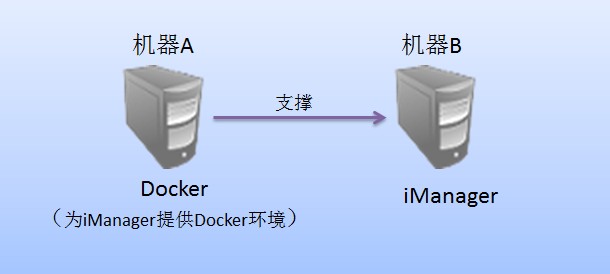 需要准备两台机器，我们分别将两台机器称之为机器A和机器B.机器A部署Docker环境，用于支撑iManager的Compose应用以及大数据功能. 机器B部署iManager部署机器A系统要求处理器数量：8核+ 内存：16 GB+硬盘：500 GB+安装包准备从SuperMap得到以下安装包：supermap-docker-image-all-*.tar.gz (*表示版本，任何版本均可)以下2种包根据安装的OS类型选择其中一种即可。supermap-docker-for-ubuntu-16.04.tar.gz (用于Ubuntu 16.04系统)supermap-docker-for-rhel-or-centos-7.1.tar.gz (用于Redhat 7.1 或 Centos 7.1系统)安装 DockerUbuntu 16.04 下安装 Docker建议：将Docker安装到干净的Ubuntu 16.04机器上将supermap-docker-for-ubuntu-16.04.tar.gz包放置在机器任意目录  解压：安装:验证：查看docker版本，如能看到类似Docker version 1.13.1, build 092cba3的信息，则说明安装成功了。RedHat 7.1 或 CentOS 7.1 下安装 Docker将supermap-docker-for-rhel-or-centos-7.1.tar.gz包放置在机器任意目录解压：进入解压后根目录：cd supermap-docker-for-rhel-or-centos-7.1如果操作系统为CentOS，则执行此以下步骤，否则跳过该步骤：安装:验证：查看docker版本，如能看到类似Docker version 17.06.0-ce, build 02c1d87的信息，则说明安装成功了。导入所需Docker 镜像将supermap-docker-image-all-*.tar.gz包放置机器任意目录，执行解压(修改包名为实际的包名)：进入解压后根目录在文件夹supermap-docker-image-all下执行以下命令进行导入:部署机器B系统要求处理器数量：4核+ 内存：4 GB+硬盘：80 GB+安装包准备从SuperMap得到以下安装包：supermap-imanager-*-*-*-linux64-docker.tar.gz (*表示版本，任何版本均可)以下2种包根据安装的OS类型选择其中一种即可。supermap-docker-for-ubuntu-16.04.tar.gz (用于Ubuntu 16.04系统)supermap-docker-for-rhel-or-centos-7.1.tar.gz (用于Redhat 7.1或 Centos 7.1系统)安装 DockerUbuntu 16.04 下安装 Docker将supermap-docker-for-ubuntu-16.04.tar.gz包放置在机器任意目录  解压：安装:验证：查看docker版本，如能看到类似Docker version 1.13.1, build 092cba3的信息，则说明安装成功了。RedHat 7.1 或 CentOS 7.1下安装 Docker将supermap-docker-for-rhel-or-centos-7.1.tar.gz包放置在机器任意目录解压：进入解压后根目录：cd supermap-docker-for-rhel-or-centos-7.1如果操作系统为CentOS，则执行此以下步骤，否则跳过该步骤：安装:验证：查看docker版本，如能看到类似Docker version 17.06.0-ce, build 02c1d87的信息，则说明安装成功了。安装iManager安装iManager将supermap-imanager-*-*-*-linux64-docker.tar.gz包放置在机器的任意目录. 解压(修改包名为实际的包名):进入解压后根目录在当前目录执行以下命令，进行安装iManager:调整参数在当前目录下执行一下命令，编辑.env文件，进行iManager配置修改如下参数值：#iManager所在机器的ip（必填），用于配置邮件通知内容中iManager 链接地址，ElasticSearch服务地址，Zabbix服务地址，Kibana服务地址，这里填写机器B的ip（注意：不能写127.0.0.1/localhost）. IMANAGER_HOST_IP=#  IAAS平台类型，这里填写DOCKER，如果你想使用其他IaaS平台，请根据实际情况修改（留空为不使用IaaS平台）,取值范围：[VSPHERE,DOCKER,OPENSTACK,FUSIONCOMPUTE,FUSIONCOMPUTE_R5].IAAS_TYPE=DOCKER# 创建GIS环境所用的Docker，仅当虚拟平台类型为DOCKER时有效,默认使用本机(iManager所在机器)Docker环境. 这里填写机器B的ip，使用机器B的Docker环境(由于创建出来的iServer/iPortal需要使用zabbix-proxy监控，必须使用zabbix-proxy所在的Docker环境）IAAS_DOCKER_IP=# compose应用使用的Docker 服务器IP地址，这里填写机器A的ip COMPOSE_DOCKER_IP=# 许可服务器地址（留空为试用许可）LICENSE_SERVER=# 设置KIBANA服务端口KIBANA_PORT=5601启动/停止iManager启动iManager:停止iManager:访问imanager服务：其中{IP}为机器B的IP、附录RancherOS安装说明参考：https://pan.baidu.com/s/1o8DIFIy中RancherOS安装说明(提取码：tkex)备注：因为rancheros不支持tar -z命令，上述中解压*.tar.gz这一步在rancheros环境应该做如下处理：(使用时将*替换成实际的名字)GIS应用各个场景资源占用情况（以创建一个环境为例，cpu需达到部署环境系统要求)GIS应用内存gis站点2Gmysql应用集500M时空云平台4G时空云平台（多机）4G时空云平台（弹性伸缩）4G时空云平台（弹性伸缩）（多机）4Ggis大数据站点4Ggis大数据站点（多机）4G